Компания PwC (самая престижная аудиторская фирма по версии крупнейшего карьерного гида США Vault!) открыла набор на позиции консультантов в отдел общего аудита и в отдел аудита финансового сектора. 

Три причины подать заявку прямо сейчас: 
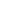 Лучшая отрасль для начала карьеры: услуги аудиторов востребованы всегда, а опыт работы в этой сфере сделает из молодого специалиста востребованного профессионала. 
Возможность поработать с крупными клиентами: статус одной из компаний Big4 дает шанс вести проекты для мировых корпораций. 
Площадка для профессионального развития: в компании есть собственная программа обучения, а также возможность бесплатно получить международную сертификацию ACCA. 

Позиция в PwC — мощный старт для начинающих специалистов. 

Ищите подробности ниже и скорее отправляйте резюме: выход в компанию уже 1 октября. 

Консультант в отдел общего аудита (г. Москва) 
Требования: 
•Выпускник 2015-2019 года или студент 1–2 курса магистратуры (очное отделение); 
•Знание основ российских стандартов бухгалтерского учёта; 
•Готовность к командировкам по России; 
•Английский язык не ниже Intermediate; 
•Отличные коммуникативные навыки; 
•Умение работать в команде; 
•Навыки эффективного управления временем; 
•Ориентированность на результат; 
•Уверенный пользователь ПК (Microsoft Office); 
•Возможность выйти на полный рабочий день. 

Преимущества: 
•Универсальный опыт проектной работы; 
•Понимание бизнеса компаний из разных индустрий; 
•Собственная программа обучения; 
•Возможность бесплатно пройти международную сертификацию (ACCA); 
•Система коучинга; 
•Полный социальный пакет. 

Консультант в отдел аудита финансового сектора (г. Москва) 
Требования: 
•Выпускник 2015-2019 года или студент 1–2 курса магистратуры (очное отделение); 
•Знание основ российских стандартов бухгалтерского учёта; 
•Готовность к командировкам по России; 
•Английский язык не ниже Intermediate; 
•Отличные коммуникативные навыки; 
•Умение работать в команде; 
•Навыки эффективного управления временем; 
•Ориентированность на результат; 
•Уверенный пользователь ПК (Microsoft Office); 
•Возможность выйти на полный рабочий день. 

Преимущества: 
•Универсальный опыт проектной работы; 
•Понимание бизнеса компаний из разных индустрий; 
•Собственная программа обучения; 
•Возможность бесплатно пройти международную сертификацию (ACCA); 
•Система коучинга; 
•Полный социальный пакет. 


Остались вопросы? Вы можете задать их напрямую специалисту PwC: karina.gochiayeva@pwc.com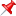 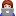 